Группа 10Преподаватель: Мельникова Е.С.Дисциплина: МДК 03.01 Технология малярных и декоративных работ.Задание: Сделать опорный конспект. Ответить на вопросы. ПОДГОТОВКА ПОВЕРХНОСТЕЙ ПОД ОКРАСКУ ГРУНТОВОЧНЬЕ СОСТАВЫ:НАЗНАЧЕНИЕ, ВИДЫ ГРУНТОВОЧНЫХ СОСТАВОВ, СПОСОБ ПРИГОТОВЛЕНИЯИ НАНЕСЕНИЯ ГРУНТОВКИ, СОСТАВЫ.Контрольные вопросы1.  Что такое грунтовочные составы?2. Назначение грунтовочных составов.3.  Расскажите о способе приготовления грунтовочного состава вручную.4.  Каким образом наносятся грунтовочные составы на поверхности?5. Для чего применяются подмазочные пасты?6.Состав гипсомеловой подмазочной пасты. 7. Назначение шпатлевок.8. Способы приготовления современных шпатлевок.9. Способы нанесения шпатлевки.Грунтовки — это составы, в которые входят пигменты, наполнители и связующие, отличающиеся от окрасочных составов меньшим содержанием пигментов. Назначение грунтовки — выровнять «тянущую» способность поверхности, сделать одинаковой ее пористость, усилить сцепление окрасочного слоя с окрашиваемой поверхностью.Известковые грунтовки применяют при известковых окрасках но штукатурке, бетону и кирпичу как для наружных, так и для внутренних работ.Известковая грунтовка с поваренной солью: известковое тесто (50%-ное) — ; поваренная соль — , вода — до .Известковое тесто разбавляют  воды и вводят в этот раствор поваренную соль, предварительно растворенную в кипящей воде. Затем при постоянном перемешивании добавляют воду до  и процеживают готовый состав через сетку № 02, имеющую 980 отв/см2. Вместо поваренной соли можно взять,  сернокислого глинозема или алюмокалиевых квасцов.Для закрепления ранее окрашенных поверхностей применяют медно-купоросную жидкую грунтовку, называемую «травянкой». С помощью этой грунтовки удается так «протравить» загрязненные поверхности, что они не требуют дополнительной обработки, если, конечно, сырые набелы достаточно тонки и прочны, чтобы их можно было, не счищая, окрашивать.Медно-купоросная жидкая грунтовка, кг: медный купорос — 0,2—0,3; животный клей (плотничный) — 0,2; хозяйственное мыло (40%-ное) — 0,25; вода — до Сначала приготавливают 10%-ный раствор клея; затем смешивают его с предварительно растворенным мылом. Отдельно растворяют купорос и вливают его в смесь клея с мылом. Воду добавляют до  и все тщательно перемешивают.Для внутренних работ по штукатурке и бетону иногда применяют мыльно-клеевую грунтовку под клеевые и силикатные краски, причем эта грунтовка допускает окрашивание составами, содержащими любой пигмент.Мыльно-клеевая грунтовка, кг: хозяйственное мыло (40%-ное) — 0,4; малярный клей (галерта) — 0,4; натуральная олифа — 0,2; вода — до .При окраске силикатными красками грунтовку приготовляют на основе жидкого стекла.Силикатная грунтовка: мел — ; раствор жидкого стекла плотностью 1,12 г/см3 — .Грунтовка «золотая семерка» для внутренних и наружных работОбласть применения. Грунтовка применяется для подготовки непрочных, осыпающихся и сильно впитывающих поверхностей, а также для уменьшения расхода лакокрасочных материалов. Отличается хорошей проникающей способностью и высоким коэффициентом адгезии. Является экологически чистым продуктом.Основание. Обрабатываемая поверхность должна быть сухой и чистой.Обработка. Грунтовку наносят на поверхность кистью, валиком или краскораспылителем. Не рекомендуется производить работы при температуре ниже +5°С. Рабочие инструменты по окончании работ промыть водой.ЕАК-02П. Грунт пропиточный для грунтования пористых поверхностей (бетонных, кирпичных, оштукатуренных) внутри помещений перед окраской водоэмульсионными красками и перед нанесением клеев. Грунт является порозаполнителем и межслойным адгезивом, улучшающим качество красочного покрытия или клеевого шва. После высыхания образует бесцветную прозрачную пленку. Расход 100 г/м2. Время высыхания —1ч при температуре 15—20°С.ВКА-01У. Грунт укрепляющий для грунтовых пористых поверхностей с непрочно держащимся верхним слоем (бетонных, кирпичных, оштукатуренных) на фасадах и внутри помещений перед окраской водоэмульсионными красками и перед нанесением клеев. Грунт является порозаполнителем и межслойным адгезивом, улучшающим качество красочного покрытия или клеевого шва. После высыхания образует бесцветную прозрачную пленку. Расход — 70—100 г/м2. Время высыхания — 1ч при температуре 15—20°С.ВАК-02 ПК. Грунт противокоррозионный для защиты чистых металлических поверхностей от коррозии. В состав ВАК-02 ПК входят активные противокоррозионные пигменты, обеспечивающие длительную защиту от коррозии. Может применяться как самостоятельное двухслойное покрытие либо в системе с ВАК-25 или другим лакокрасочным материалом на алкидной, эпоксидной или хлорвиниловой основе. Такая система покрытия сохраняет защитно-декоративные свойства в условиях умеренного климата не менее 3 лет. Наносить на обезжиренную поверхность. Расход — 100—140 г/м2. Время высыхания — 1ч при температуре 15—20°С.ВАК-48Д. Пропитка-антисептик для защиты деревянных поверхностей снаружи и внутри помещений от повреждения плесневыми и деревоокрашивающими грибами, дрожжами, бактериями и водорослями, для полупрозрачной отделки дерева, подчеркивающей рисунок его поверхности. Наносить в 2—3 слоя с промежуточной сушкой 1 ч при температуре 15—20°С. После нанесения первого слоя прошкурить тонкой шкуркой, фетром или войлоком. Расход пропитки — НО г/м2.Грунтовка штукатурная минеральная «путцгрунд-минерал»Область применения. «Путцгрунд-минерал» — грунтовка белого цвета на минеральной основе для минеральных штукатурок, используемых при внутренних и фасадных работах на всех обычных в строительстве поверхностях.Регулирует гигроскопичность подосновы, обеспечивает равномерное высыхание штукатурки.Улучшает сцепление штукатурки с подосновой и подготавливает ее по цветовому оттенку к последующему покрытию. Может подкрашиваться полноцветными или оттеняющими красками. Погодоустойчива, паронепроницаема.Приготовление. Грунтовка перемешивается в пропорции 1:1 с водой ( порошка на 1л воды), т. е. одну часть воды налить в чистый сосуд, подсыпать одну часть минеральной штукатурной грунтовки, дать отстояться и с помощью миксера перемешать до бескомкового состояния. Оставить примерно на 10 мин набухать, затем перемешать еще раз.Масляный состав для проолифки,% по массе: натуральная олифа — 83,4; пигмент (для подцвечивания) — 8,3; растворитель (скипидар, бензин-растворитель, каменноугольный сольвент)—8,3.В олифу вводят пигмент, тщательно перемешивают состав и пропускают через сетку, имеющую 980 отв/см2. Для ручной проолифки растворитель в состав не вводят.Грунтовка масляно-эмульсионная,% по массе: натуральная олифа — 18; животный плиточный клей — 4,45; известковое тесто (50%-ное) — 0,5; растворитель — 14,4; густотертая масляная краска — 18; вода — 45.Отдельно приготавливают 10%-ный раствор клея и известковое молоко из расчета  теста на  воды и смешивают их. Затем эмульсию приготавливают обычным способом. Грунтовку применяют для разбавления густотертых красок.Грунтовка ПФ-020 — суспензия пигментов и наполнителя в алкидном лаке с добавлением растворителей, сиккатива и стабилизатора. Предназначена для грунтования металлических и деревянными поверхностей. Грунтовку наносят на поверхность кистью, распылением, окунанием и обливом.Акватекс праймерМатовая водоразбавляемая латексная грунтовка на акрилатной основе наносится на деревянные поверхности и ДВП, например двери и шкафы. Обладает превосходной адгезией, хорошей укрывистостью и наполняемостью неровностей. Применим также на поверхности, обработанные ранее алкидной краской или краской кислотного отверждения.Цвету. Белый и отмеченные буквой А оттенки в гамме цветов «Мониколор нова».Фирма «Тиккурила»Отеке адгезионная грунтовкаСовершенно матовая алкидная адгезионная грунтовка быстрого высыхания наносится на деревянные поверхности, ДСП и ДВП. Имеет также хорошую адгезию к стеклу, кафелю, стеклянному волокну, ПВХ-пластику, алюминию, оцинкованному етальному листу и прочим поверхностям, обработанным алкидной краской или краской кислотного отверждения. Применяется для грунтовки мебели, дверей, оконных переплетов и стен.Цвета. Белый и отмеченные буквой А оттенки в гамме цветов «Мониколор нова». Фирма «Тиккурила».ПОДМАЗОЧНЫЕ ПАСТЫПодмазочные пасты. Применяют для заделки мелких выбоин, неровностей и трещин на окрашиваемых поверхностях. Они отличаются от шпатлевок тем, что не дают усадки (незначительная усадка для шпатлевок допускается) и обладают повышенной адгезией.При известковой окраске применяют гипсомеловую подмазочную пасту. Гипсомеловая подмазочная паста, % по массе: гипсовое вяжущее 33,3; мел — 66,7; водно-клеевой 2%-ный раствор — до рабочей вязкости.При клеевой окраске подмазочную пасту составляют по следующему рецепту:клеевая подмазочная паста, % по объему: животный клей (10%-ный раствор) —13; квасцовая или купоросная грунтовка— 87; смесь гипсового вяжущего (1 мае. ч.) и мела (2 мае. ч.) — до рабочей вязкости.В грунтовку вводят раствор клея, затем добавляют смесь гипсового вяжущего и Мела, перемешивая и доводя пасту до рабочей вязкости. После перемешивания пасту пропускают через краскотерку.При лаковых и масляных окрасках для выравнивания поверхностей используют подмазки следующего состава:лаковая и масляная подмазки,% по массе: шпатлевоч-ный лак (для лаковой подмазки) или натуральная олифа (для масляной подмазки) — 91: животный плиточный клей — 0,9; вода — 8,1; мел — до рабочей вязкости.ШПАТЛЕВКИ. НАЗНАЧЕНИЕ.  ВИДЫ, ПРИГОТОВЛЕНИЕ И НАНЕСЕНИЕШпатлевки — это густые вязкие смеси, состоящие из пигментов и наполнителей в связующем веществе. Шпатлевки служат для заполнения неровностей и исправления дефектов окрашиваемой поверхности. Их приготовляют централизованно или в колерных мастерских применительно к окрасочным составам, которыми предполагают окрашивать поверхности. Шпатлевки наносят на поверхности шпателем или после доведения их до рабочей вязкости — краскораспылителем. После высыхания они образуют ровные, однородные, без трещин, пузырей и механических включений поверхности.При клеевой окраске шпатлевки готовят на животном и растительном клеях.Клеевая шпатлевка: животный клей (10%-ный раствор) — ; натуральная олифа — ; скипидар — ; хозяйственное мыло (40%-ное) — ; мел — до рабочей вязкости.В раствор клея вводят поочередно олифу, скипидар и раствор мыла, тщательно все перемешивают до образования эмульсии, а затем добавляют мел до рабочей вязкости.Все шпатлевки, как и подмазочные пасты, обязательно перетирают на жерновых краскотерках.ВАК-002Д для окон и дверейОтделочная шпатлевка белого цвета на основе импортного акрилатного латекса, высококачественной олифы и тонкодисперсного мела. Использование комбинации акрилатного латекса и олифы улучшает адгезию к дереву, позволяет красить зашпатлеванные поверхности как водоэмульсионньми, так и алкидными или масляными4 красками. Легко наносится, хорошо шлифуется. В сочетании с водостойкой краской может использоваться в помещениях с повышенной влажностью. Расход шпатлевки — 300—800 г/м2 в зависимости от шероховатости поверхности. Не содержит токсичных и пожароопасных компонентов. При использовании температура воздуха и подложки должна быть не ниже +8°С. В холодное время может изготовляться в морозостойком варианте.В связи с массовым применением в строительстве гип-сокартонных материалов и больших объемов столярных работ по дереву (рамы, двери) фирмой «ВАЛА» были разработаны специальные высококачественные, недорогие, экологически чистые и удобные в работе шпатлевки, хорошо сочетающиеся с любыми красками.Кубань-Кнауф. Шпатлевка «Бето-финиш»Область применения. «Бето-финиш» — это синтетически модифицированная гипсовая шпатлевка для тонкослойного шпатлевания швов сборных бетонных элементов и полногранного или локального покрытия поверхностей из сборных бетонных элементов или поверхностей монолитного бетона. Применяют внутри помещений.Подготовка поверхности. Поверхность основания должна быть прочной, чистой, бетонные поверхности сухими и очищенными от отслаивающихся элементов. В зависимости от свойств основания рекомендуется обрабатывать его «Бето-контакт 90» или «Кнауф-тифенгрунд».Приготовление. «Бето-финиш» высыпать в чистую воду ( мешок в  воды), дать набухнуть и замешать с помощью мешалки до получения однородной сметанообразной массы.Норма расхода. Расход около  на  при толщине слоя . Одного мешка () хватает на  при толщине слоя .Порядок работы. Работать с раствором до 30 мин. Сначала заполнить швы, при необходимости два раза, сровнять с прилегающей поверхностью.При нанесении материала на всю поверхность использовать кельму, через 50 мин загладить. Не работать с материалом при температуре ниже +5°С.Дополнительные сведения. «Бето-финиш» нельзя смешивать с другими материалами, так как в результате этого могут сильно измениться его свойства.Затвердевший материал больше не использовать, не разжижайте его, водой или размешиванием, чтобы сделать его — лишь внешне — пригодным к работе; ведра и инструменты после использования тотчас промыть водой, невымытые остатки могут сократить время работы с материалом при следующем размешивании.Хранение. Хранить в сухом помещении на деревянных поддонах, срок хранения — 6 мес. Начатые мешки тщательно закрывать.Шпатлевка для швов «Унифлот»Область применения. Специальная шпатлевка для швов «Унифлот» предназначена для заделки стыков гипсокартонных листов и панелей на их основе (панельные отделочные элементы, перфорированные и шлицевые панели). При применении «Унифлота» заделка стыковых швов производится без применения армирующих лент.Подготовка поверхности. Поверхности подосновы должны быть прочными, твердыми, несущими, чистыми и сухими.Приготовление. Максимум  сухого материала высыпать в 1л чистой воды и размешать мастерком до консистенции сметаны. Для набухания оставлять не нужно. Для замешивания применять чистые емкости и инструмент. Время работы до начала схватывания — около 20 мин.Норма расхода. Расход шпатлевки зависит от формы обрабатываемых кромок в швах между гипсокартонными панелями.Порядок работы. Работать шпателем с отверткой на рукоятке и широким () шпателем.Пропольные стыки строительных гипсокартонных панелей с полукруглой кромкой (НРАК) и прочие стыки (кромки со снятой фаской) могут шпатлеваться «Унифлотом» за два прохода в течение примерно 1 ч без применения армирующих лент. «Унифлот» высыхает и затвердевает очень быстро.Заполнить швы, вдавливая материал шпателем. После небольшой выдержки (примерно через 30 мин) снять излишки материала в местах появления утолщений. Возникшие незначительные неровности слегка зашлифовать затиркой.Детали крепежа также шпаклевать в два прохода.Схватывающийся материал не перерабатывать из-за опасности образования трещин!Инструменты и емкости сразу после употребления • вымыть водой (остатки гипса сокращают время работы с материалом последующих замесов).Хранение. Хранить в сухом помещении. Срок хранения — 6 мес. Вскрытый пакет хорошо закупоривать.• Выравнивающая шпатлевка «Путцглэтте»Область применения. Шпатлевка «Путцглэтте» — порошкообразный материал на основе гипса, после затворения водой применяется для выравнивания гипсовых, цементных, известково-цементных штукатурок при внутренних работах.Подготовка поверхности. Поверхность основания должна быть ровной, затвердевшей, не замерзшей и чистой. Цементные или известково-цементные штукатурки должны быть сухими.Приготовление. Шпатлевку высыпать в чистую воду ( мешок в  воды), дать набухнуть и размешать с помощью мешалки до получения однородной сметанообразной массы.Норма расхода. В зависимости от основания — 0,5— 1 кг/м2.   Порядок работы. Работать с раствором можно 50 мин. Через 70 мин начнется затвердение. В первый заходшпатлевку нанести кельмой, скрыть поры и неровности. После схватывания первый слой покрыть вторым слоем вновь замешанной массы.Дополнительные сведения. Выравнивающую шпатлевку нельзя смешивать с другими материалами, так как в результате этого могут сильно измениться ее свойства. Затвердевший материал больше не использовать, не разжижайте его водой или размешиванием, чтобы делать его — лишь внешне — пригодным к работе. Ведра и инструменты тотчас промыть водой. Невымытые остатки могут сократить время работы с материалом при следующем размешивании.Хранение. Хранить в сухом помещении на деревянных поддонах. Срок хранения — 6 мес. Начатые мешки тщательно закрывать. НАНЕСЕНИЕ ШПАТЛЕВКИШпатлевание выполняют слева направо. При накладывании шпатлевочной массы (рис. 29) левая часть полосы должна быть уложена ровным и гладким слоем, а на правой должны образоваться наплывы, которые будут подобраны шпателем и использованы при укладке следующей полосы, для этого левую сторону шпателя держат несколько ниже правой (рис. 29, 30). В местах поворота шпателя образуются небольшие неровности, которые сглаживаются горизонтальным движением шпателей (рис. 30, д ).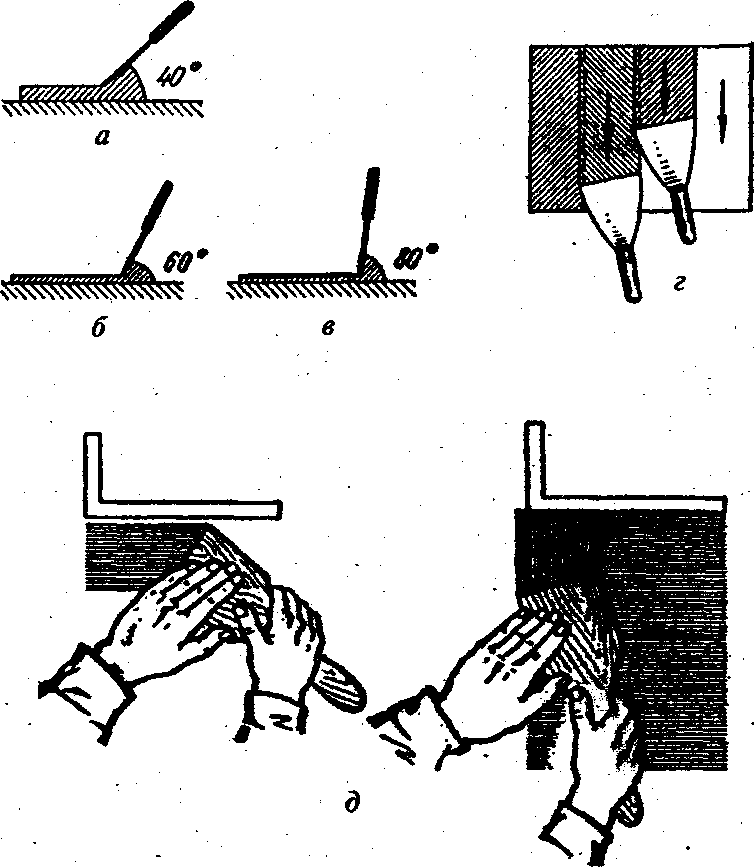 Рис. 30. Приёмы нанесения шпатлевки на поверхность с помощью шпателей:а, б — при положении шпателя под углом 40 о и 60° слой шпатлевки утолщенный, в — при положении шпателя под углом 80 о шпатлевание производится «на сдир», г — каждая новая полоса шпатлевки перекрывает ранее уложенную на 2—3 см, д — накладывание шпатлевки и разравнивание перпендикулярным движением шпателя